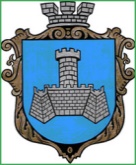 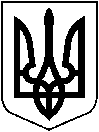 УКРАЇНАХМІЛЬНИЦЬКА МІСЬКА РАДАВІННИЦЬКОЇ ОБЛАСТІВиконавчий комітетР І Ш Е Н Н Я         від  “28” березня 2024 р                                                                      №206 Про розгляд заяв Ц. Н. Й., З. Ю. В.,З. С. В., неповнолітньої З. А. С. щодо дарування 9/25 часток житлового будинку з прибудовами,господарськими будівлями та спорудами і земельної ділянки, де право користування має неповнолітня З. А. С., ----рокународження            Розглянувши заяви громадян Ц. Н. Й., З. Ю. В., неповнолітньої З. А. С., місце проживання яких зареєстровано за адресою: -------, гр. З. С. В., місце проживання якого зареєстровано за адресою: -------------- та відповідні документи про  надання дозволу громадянці  Ц. Н. Й.  на  дарування громадянці З. Ю.В. 9/25 часток житлового будинку з прибудовами, господарськими будівлями та спорудами, що знаходиться за адресою: ---------- та земельної ділянки кадастровий номер --------,  де право користування має неповнолітня З. А. С., ------ року народження,     врахувавши те, що  неповнолітня і надалі буде мати право користування вищезазначеним  майном, взявши до уваги подання служби у справах дітей від   19.03.2024 р. №01-10/160, пропозицію комісії з питань захисту прав дитини  19.03.2024 р. №5/1, керуючись ст. 177 Сімейного кодексу України, Цивільним кодексом України, ст. 12 Закону України „Про основи соціального захисту бездомних осіб і безпритульних дітей”, ст. ст. 34, 59 Закону України „Про місцеве самоврядування в Україні”, виконком міської радиВИРІШИВ:1. Надати дозвіл громадянці Ц. Н. Й.  на  дарування громадянці З. Ю.В. 9/25 частки житлового будинку з прибудовами, господарськими будівлями та спорудами, що знаходиться за адресою: --------- та земельної ділянки кадастровий номер --------,  де право користування має неповнолітня  З. А.С., ------ року народження.      2. Громадянці З. Ю. В.  надати до 31.05.2024 року службі у справах дітей Хмільницької міської ради правовстановлюючі документи про дарування вищезазначеного майна для підготовки пропозицій виконавчому комітету міської ради. 3. Контроль за виконанням цього рішення  покласти  на заступника міського голови з питань діяльності виконавчих органів міської ради Сташка А.В.       Міський голова			                             Микола ЮРЧИШИН